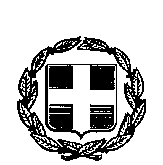 ΕΛΛΗΝΙΚΗ ΔΗΜΟΚΡΑΤΙΑ                                          Ηρωική νήσος Κάσος,  18  /03/2022ΠΕΡΙΦΕΡΕΙΑΚΗ  ΕΝΟΤΗΤΑ ΔΩΔΕΚΑΝΗΣΟΥ                    ΔΗΜΟΣ ΗΡΩΙΚΗΣ ΝΗΣΟΥ  ΚΑΣΟΥ                                                            Ταχ.Δ/νση      : Κάσος  85 800 	                          Τηλέφωνο      : 22450- 41277 - 41400                               	E-mail	           :dimkasos@otenet.grΔΕΛΤΙΟ ΤΥΠΟΥ ΘΕΜΑ :  Προβολή  επεισοδίου της σειράς «ΓΕΝΙΑ ΤΟΥ ’30: Δ.Ι. Αντωνίου».    Σε συνέχεια πληροφόρησης που λάβαμε από το SECTION MANAGER COSMOTE HISTORY  της  COSMOTE  TV BUSINESS UNIT με ιδιαίτερη  χαρά και ικανοποίηση σας  γνωρίζουμε  ότι το  Σάββατο 19/3/2022 στις  21:00 στο  COSMOTE HISTORY,  θα προβληθεί το επεισόδιο της σειράς «ΓΕΝΙΑ ΤΟΥ ’30: Δ.Ι. Αντωνίου» όπου  γίνεται  αναφορά στον συμπατριώτη μας καπετάνιο – ποιητή Δ.Ι. Αντωνίου .     Παράλληλα το επεισόδιο αυτό  θα προβάλλεται και στο κανάλι της COSMOTE TV στο YouTube (https://youtu.be/3G2TzSxVl00).   Ο Δήμαρχος της Ηρωικής νήσου Κάσου Μιχάλης Ερωτόκριτος χαρακτηριστικά αναφέρει τα παρακάτω  :     « Αποτελεί  ιδιαίτερη  τιμή για μας του Κασιώτες  να προβάλλεται  η βιογραφία  των επιφανών συμπατριωτών  μας   οι οποίοι μέσα από το έργο τους συμβάλουν τα μέγιστα  για την διάδοση και  διάσωση  της  ιστορίας και του πολιτισμού της Η.Ν. Κάσου.   Αισθανόμαστε υπερήφανοι για την ζωή και το έργο τους ιδιαιτέρως δε  όταν αυτά  γίνονται η αφορμή για την αναφορά της Ηρωικής μας Νήσου  σε όλη την επικράτεια και θεωρούμε καθήκον μας να γινόμαστε το μέσο ώστε να μαθαίνουν οι νεότεροι την  προσφορά τους στην πατρίδα μας και όχι μόνο». 